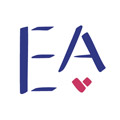 Maturitní otázky z psychologiepro obor 53-41-M/01 Zdravotnický asistent, školní rok 2020/2021Psychologie osobnostiCharakteristika osobnosti; osobnost jako bio-psycho-sociální celek, poznávání osobnosti, (stereotypy, předsudky, efekt prvního dojmu)Psychologie osobnostiTemperament; typologie dle Hippokrata, I. P. Pavlova a H. J. Eysencka.Psychologie osobnostiSchopnosti; stupně a druhy schopností, inteligence, rozumová a emoční inteligence.Psychologie osobnostiMotivace; Maslowova hierarchie potřeb, frustrace, deprivace.Psychologie osobnostiCharakter; hodnoty, seberegulační vlastnosti.Obecná psychologieVnímání; vjem, fyziologický průběh, smyslová adaptace a kompenzace, poruchy. Obecná psychologiePaměť; fáze, typy a druhy, křivka zapomínání. Myšlení a řeč; tvoření pojmů, myšlenkové operace.Obecná psychologiePředstavivost; druhy představ, změny fyziologických funkcí při vyvolávání představ, fantazie. Emoce; druhy, fyziologický základ.Obecná psychologieUčení; typy a formy, učební styly, zásady efektivního učení.Psychologie komunikaceKomunikace; verbální a neverbální, zásady efektivní komunikace.Psychologie komunikaceAsertivita; asertivní práva a techniky, manipulace.Psychologie komunikaceKomunikace s klienty s mentálním, pohybovým a smyslovým postižením.Psychologie komunikaceKonflikt; řešení. Komunikace s klientem s problémovým chováním.Sociální psychologieSocializace osobnosti; činitele a poruchy, sociální učení.Sociální psychologieRodina jako sociální skupina; funkce, znaky současné rodiny, náhradní péče.Ontogenetická psychologiePrenatální a novorozenecké období.Ontogenetická psychologieKojenecké a batolecí období.Ontogenetická psychologiePředškolní a mladší školní věk.Ontogenetická psychologiePubescence a adolescence.Ontogenetická psychologieDospělost.Ontogenetická psychologieStáří; umírání a smrt.Zdravotnická psychologieNemoc jako životní změna. Hospitalismus, iatrogenie.Zdravotnická psychologieProžívání nemoci; bolest, strach, úzkost. Postoje k nemoci.Zdravotnická psychologieProfesionální chování; evalvace, produktivní chování, činitele.Zdravotnická psychologieSyndrom vyhoření. Duševní hygiena.Schválila ředitelka školy Mgr. Renáta MichálkováVypracovala vyučující předmětu Mgr. et Mgr. Eva ŠvecováV Brně, 30. 9. 2019